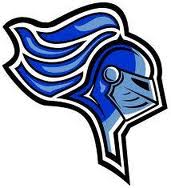                     Riverdale             Middle School             Discipline PlanExpectations1. Follow instructions and work to the best of your ability2. Keep hands, feet, and objects to yourselves 3. Treat peers and staff with respect4. Use technology according to GMSD policy.5. Follow all GMSD policies and Riverdale rules and expectations.6. Arrive to class on time with all necessary materialsConsequences1.  Verbal Warning2.  Conduct mark (parent email/impending detention)3.  Conduct mark (parent email/detention)4.  Conduct slip (parent email/parent conference)5.  Conduct slip (office referral)* Severe behavior results in immediate referral to officeConduct Grades				Rewards:E = 0 slips						1. Praise	S = 1-2 slips					2. Emails/phone calls homeN = 3-4 slips					3. Teacher Choice rewardsU = 5+ slips					*There are no G’s for conduct in middle school.Please return this sheet to school and keep the first page for your records.This year, instead of a conduct slip being sent home that must be signed and returned, we will be notifying parents through email correspondence from the student. Please make sure you have a current working email address in your Skyward account as this is the email that will be used for communication. Example of email conduct notification: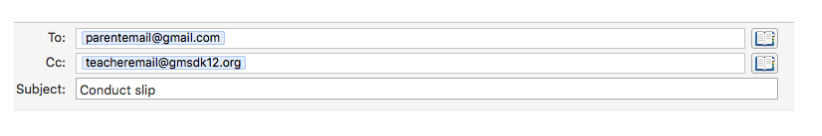 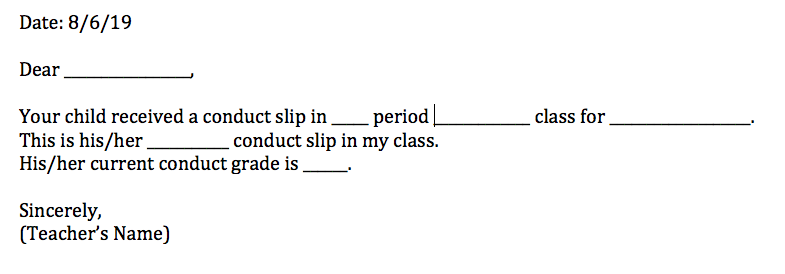 ______ I have read the middle school discipline policy and discussed it with my              child. _____ I have checked/updated my email in Skyward. Date:  ______________________Student Signature:  ______________________________Parent Signature:     ______________________________